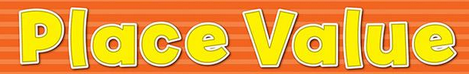 Roll the DiceHands on MaterialsHands on MaterialsHands on MaterialsExpanded FormRoll the DiceHundredsTensOnesExpanded Form☐☐☐____________+ ____________ + _________ = ____________Roll the DiceHands on MaterialsHands on MaterialsHands on MaterialsExpanded FormRoll the DiceHundredsTensOnesExpanded Form☐☐☐____________+ ____________ + _________ = ____________